	ПРОЕКТРЕШЕНИЕ             от «   »                       2022 г.   с. Московское                     № О внесении изменений в Положение о бюджетном процессев муниципальном образовании Московского сельсоветаУсть-Абаканского района, утвержденное решением Совета депутатов от 26.12.2019 № 27Рассмотрев протест прокурора Усть-Абаканского района в целях приведения решения Совета депутатов Московского сельсовета от 26.12.2019 г. № 27 утверждено Положение о бюджетном процессе в муниципальном образовании Московский сельсовет в соответствии с действующим законодательством, руководствуясь Уставом муниципального образования Московский сельсовет, на основании изменений, внесенных в Бюджетный кодекс Российской Федерации, Совет депутатов муниципального образования Московский сельсовет, РЕШИЛ: 1. Внести следующие изменения в Положение о бюджетном процессе в муниципальном образовании Московский сельсовет Усть-Абаканского района, утверждённое решением Совета депутатов от 26.12.2019 № 27, (далее – Положение):1.1. статью 4.1. Положения дополнить пунктом 6.1 следующего содержания:«6.1. утверждение перечня главных администраторов доходов бюджета и главных администраторов источников финансирования доходов бюджета в соответствии с общими требованиями, установленными Правительством Российской Федерации».1.2. В статье 6 части 2 Положения подпункты 1 и 2 признать утратившими силу.2. Контроль за исполнением настоящего решения возложить на постоянную комиссию по бюджету финансам и налогу утвержденную Решением Совета депутатов Московского сельсовета Усть-Абаканского района от 25.09.2020 г.  № 4.3. Решение вступает в силу со дня его официального опубликования (обнародования).Глава Московского сельсовета                  					А.Н. Алимов                        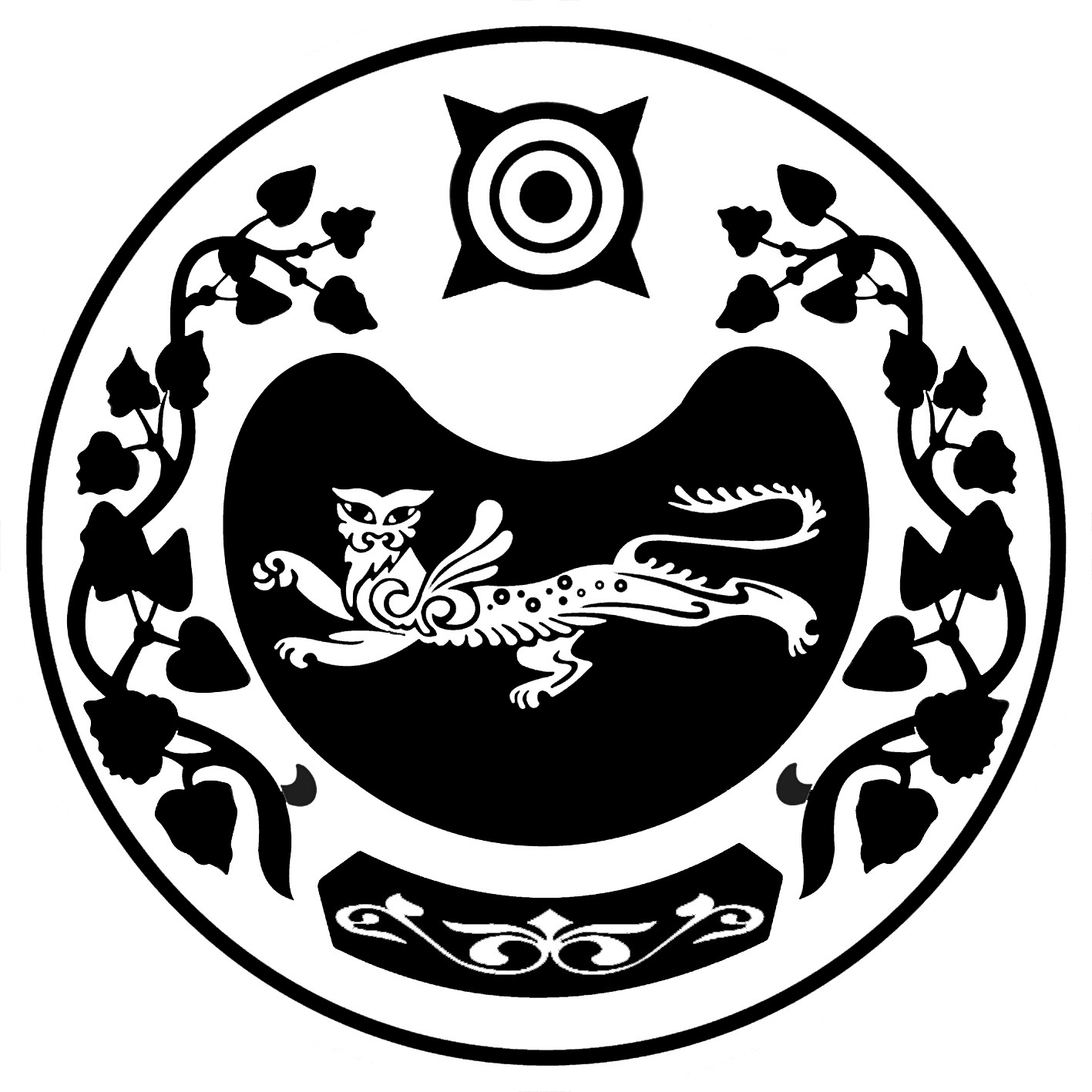 СОВЕТ ДЕПУТАТОВМОСКОВСКОГО СЕЛЬСОВЕТАУСТЬ-АБАКАНСКОГО РАЙОНА РЕСПУБЛИКИ ХАКАСИЯ